صورتجلسه شورای پژوهشی واحد حمایت از توسعه تحقیقات بالینیجلسه در ساعت 9 صبح روز شنبه مورخ 5/10/94 در محل واحد حمایت از توسعه تحقیقات بالینی واقع در طبقه همکف  ساختمان طرح وتوسعه (دکتر شریف) بیمارستان 5 آذر برگزار گردید. اصلاحیه طرح تحقیقاتی خاتون حیدری – دکتر رحمت شریفی فر با عنوان "  مقایسه روش های PCR و سرولوژیک در تشخیص بروسلوزیس انسانی در مرکز آموزشی درمانی پنج آذر ومرکزآموزشی درمانی صیاد شیرازی شهرستان گرگان سال1394" مطرح و مورد تصویب قرار گرفت .طرح تحقیقاتی خاتون حیدری – دکتر رامین آذرهوش با عنوان " بررسي  خصوصیات پاتولوژیکی سرطان کولورکتال و  ارتباط آن با جهش ژن P53 با روشPCRدر مراجعه کنندگان به مرکز آموزش درمانی بیمارستان 5 آذر شهرستان گرگان (طی سالهای 1393-1390 )" مطرح و با شرط رفع اشکالات ذیل مورد تصوب قرار گرفت .در قسمت مربوط به اهداف و فرضیات (مورد4) واژه درجه بندی جایگزین مرحله بندی گردد.جدول هزینه های آزمایشگاهی اصلاح گردد.طرح تحقیقاتی دکتر وحیده کاظمی نژاد- لادن گیلانی با عنوان " بررسی ایمونوهیستوشیمیایی بیان p53 و bcl-2 در بافت تومورال  بیماران مبتلا به کانسر  پستان ،مراجعه کننده به مرکز آموزشی - درمانی پنجم  آذر شهر گرگان  در سال 1393 – 1388" مطرح و مورد تصویب قرار گرفت . (طرح بصورت پایان نامه دانشجویی می باشد)طرح تحقیقاتی دکتر روزبه چراغعلی – محمد صادق صفاریان با عنوان " بررسی میزان بیان p53 و bcl-2 و ارتباط آنها با مشخصات کلینیکوپاتولوژیک در بیماران مبتلا به کانسر معده مراجعه کننده به بیمارستان آموزشی پنجم آذر گرگان در سال 1388-1393" مطرح و مورد تصویب قرار گرفت . (طرح بصورت پایان نامه دانشجویی می باشد)جلسه در ساعت 30/10 پایان یافت.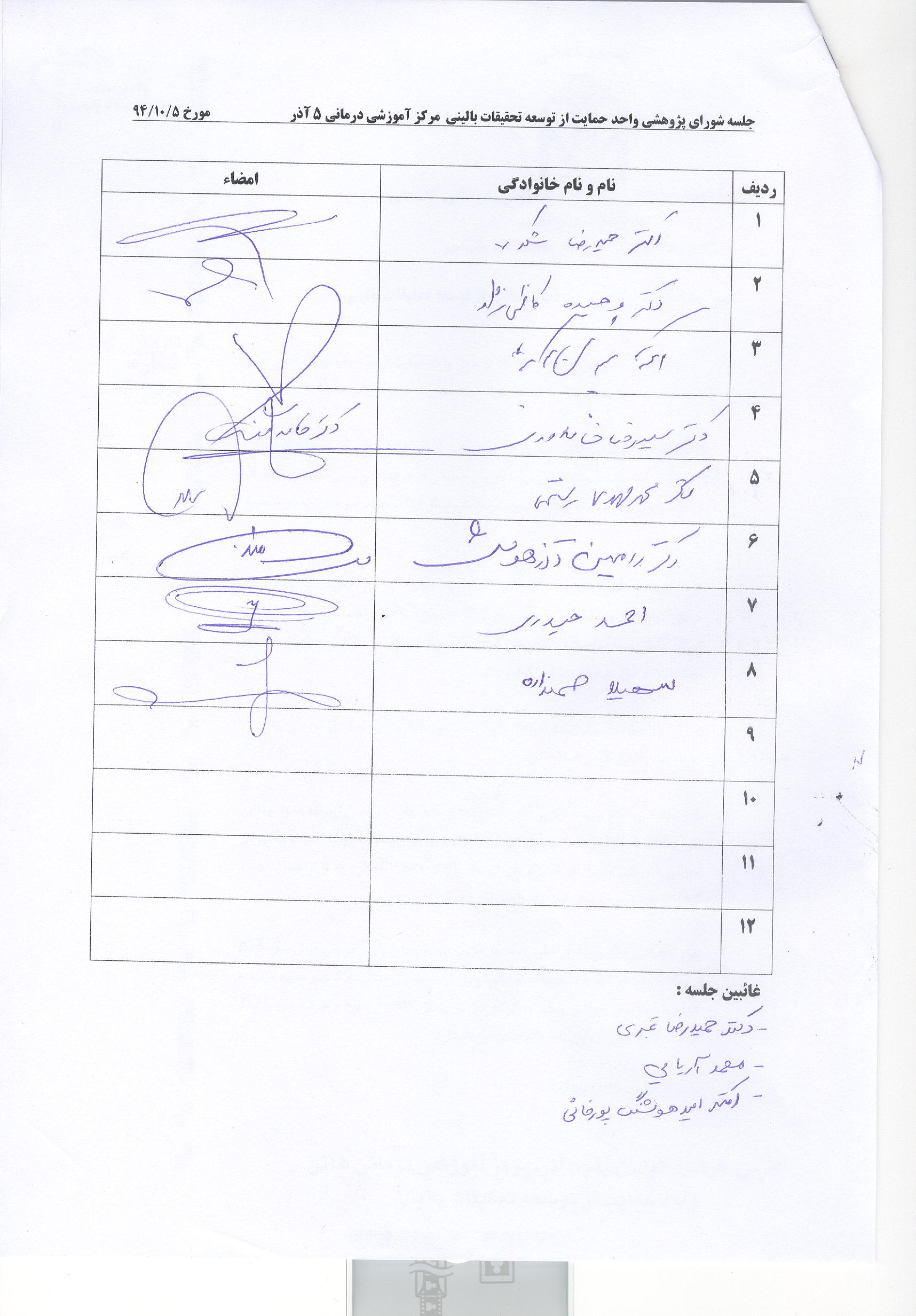 